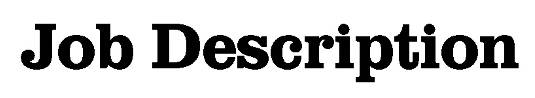 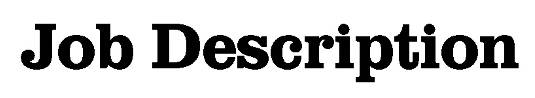 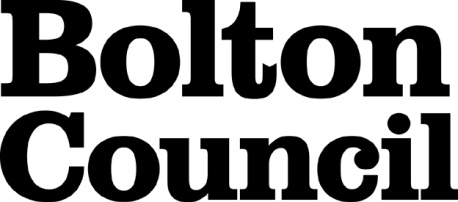 Main Duties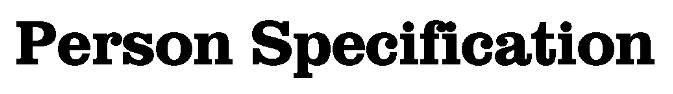 These core competencies are considered essential for all roles within Bolton Council. Please be prepared to be assessed on any of these during the interview process and, for the successful applicant, throughout the probationary period.Developing Self & OthersPromote a learning environment to embed a learning culture.  Support others to develop their skills and knowledge to fulfil their potential. Actively pursue your own development. Support and promote the principles of Investors in People. Civil ContingenciesBolton Council has a statutory duty under the Civil Contingencies Act to respond in the event of an emergency. If Bolton Council’s Emergency Management Plan is activated, you may be required to assist in maintaining key Council services and supporting the community.  This could require working outside of routine working hours and working from places other than your normal place of work.Equality & DiversityUphold the principles of fairness and the Equality Act in all undertakings as a Bolton Council employee, including providing a fair, accessible service irrespective of customer’s race, religion, gender, sexuality, disability or age.Customer CareThe ability to fully understand, assess and resolve the needs of all customers including those who present with complex situations, in a manner that respects dignity and expresses a caring & professional image.Health & SafetyTake responsibility for the health and safety of yourself and others who may be affected by your acts or omissions, and comply with all health and safety legislation, policy and safe working practice, including participating in training activities necessary to your post.Data Protection and ConfidentialityEnsure that any personal data or confidential data you hold is kept securely and is not disclosed, whether electronically, verbally or in writing, to any unauthorised third party. Follow Council policies and procedures on dealing with personal information and information assets, including The Code of Conduct, Data Protection, Acceptable Use and Information Security policies. Personal or confidential data should only be accessed or used for council purposes.Fluency DutyShould you be required, as a regular and intrinsic part of your role, to speak to members of the public in English, you must be able to converse at ease with customers and provide advice in accurate spoken English, as required by The Immigration Act 2016.Working HoursThe nature and demands of the role are not always predictable and there will be an expectation that work will be required outside of normal hours from time to time.SafeguardingThis Council is committed to safeguarding and promoting the welfare of children, young people and vulnerable adults and expects all staff and volunteers to share this commitment.  Should the role involve working with the above groups, you will be subject to an Enhanced Disclosure and Barred List check by the Disclosure & Barring Service.The values of an organisation are those key principles by which people are expected to work to day to day. They’re our culture and help define what is expected of each and every one of us.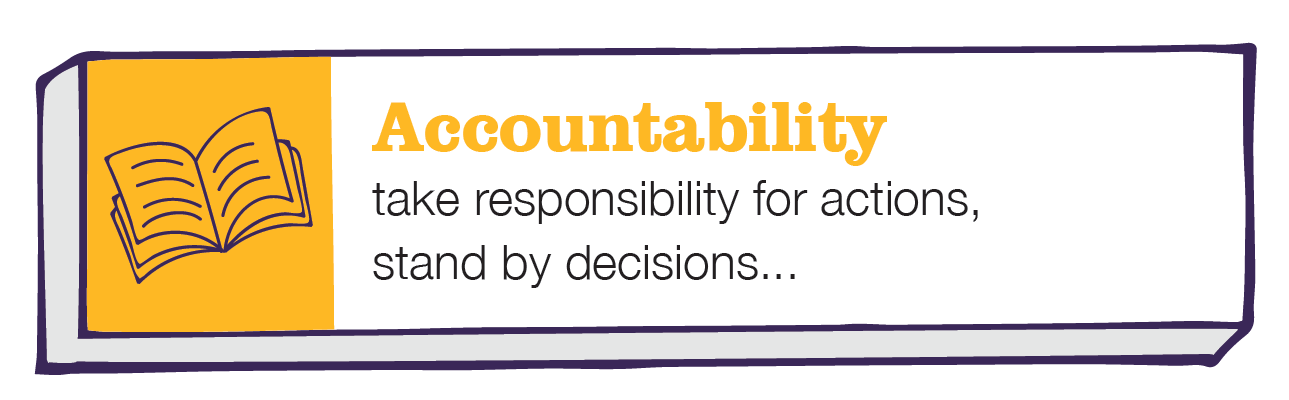 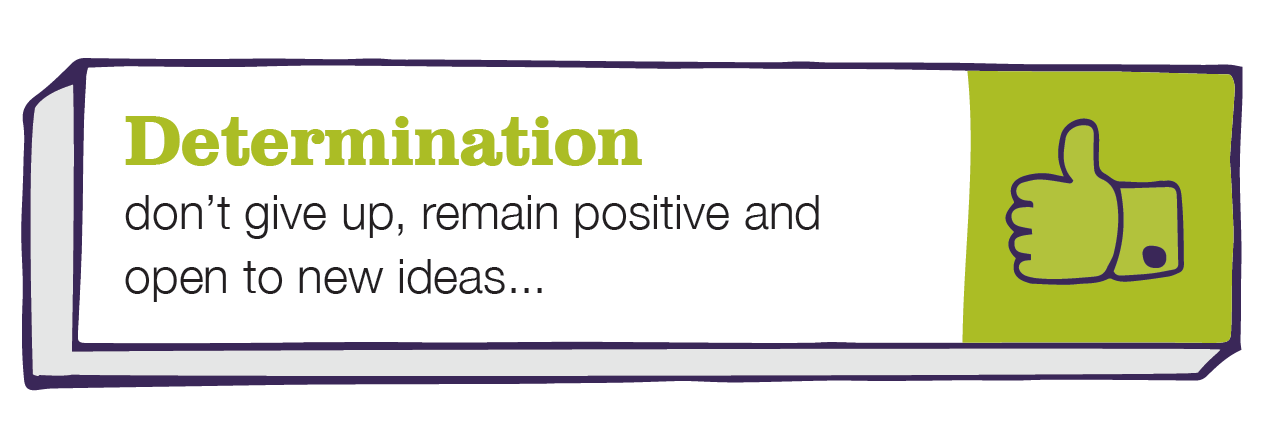 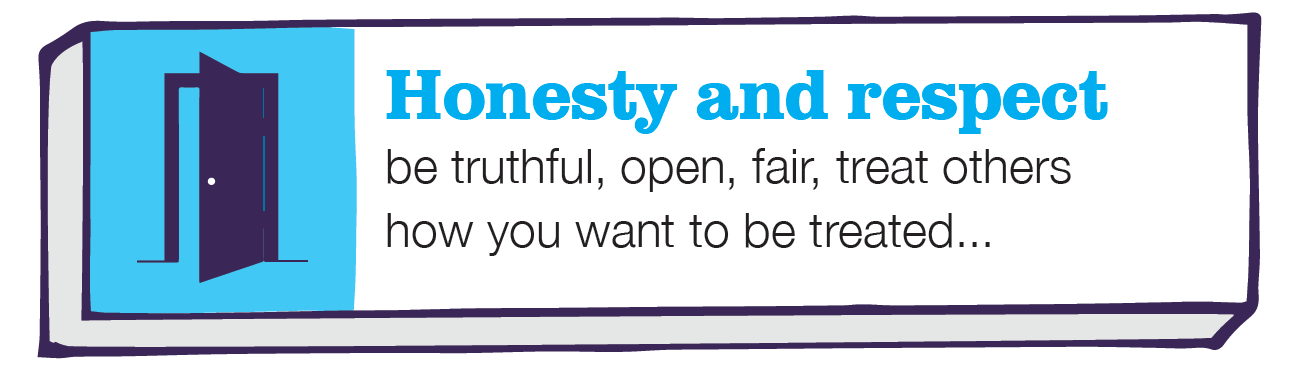 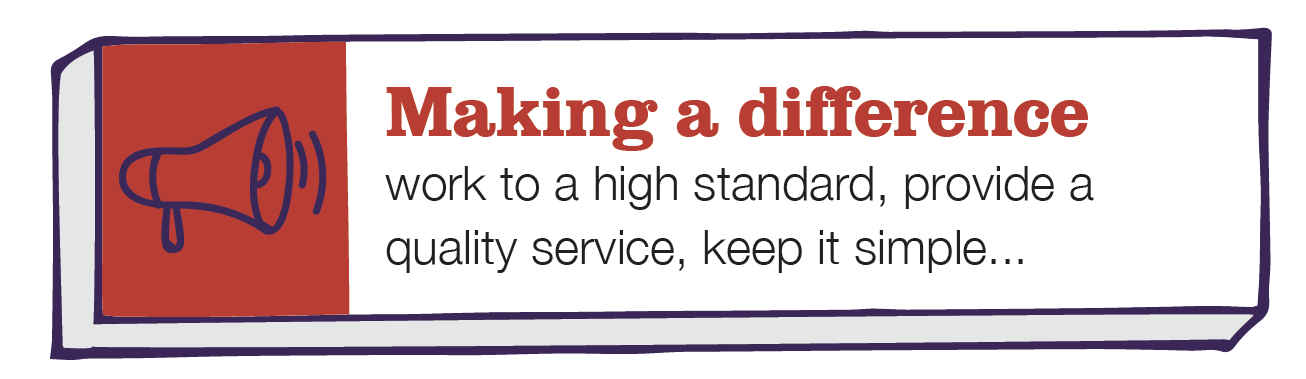 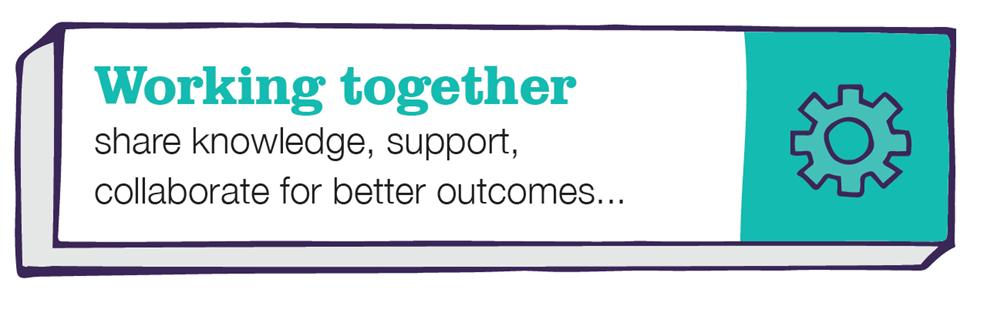 DepartmentDirectorate of PlaceJob TitleCustomer Services OfficerGradeGrade DPrimary Purpose of JobResponsible for providing an effective and efficient service to customers in respect of all aspects of Civil Parking EnforcementReporting ToOperations and Performance Manager and Senior Customer Services ManagerDirect Staffing ReportsN/A1Deal with enquiries and complaints from customers who may be irate, angry or upset; by telephone and in writing, recording all relevant information on a dedicated computer system (Si-Dem, notice processing database) and with full regard of all legislation relating to Civil Parking EnforcementDeal with enquiries and complaints from customers who may be irate, angry or upset; by telephone and in writing, recording all relevant information on a dedicated computer system (Si-Dem, notice processing database) and with full regard of all legislation relating to Civil Parking Enforcement2Process applications for resident permits, dispensation and suspensions, ensuring that guidelines for issuing are followed. Accept payment and e-mail details to the enforcement contractor.Process applications for resident permits, dispensation and suspensions, ensuring that guidelines for issuing are followed. Accept payment and e-mail details to the enforcement contractor.3Make a decision on behalf of the Director of Place in respect of challenges and appeals against penalty charge notices, in a fair and consistent manner that takes into consideration the legislation of the Traffic Management Act 2004, The Secretary of State’s Statutory Guidance to Local Authorities on the Civil Enforcement of Parking Contraventions, Highway Code, council policy and guidance from the Traffic Penalty Tribunal. Communicate decisions in writing to the customer, giving full details, relating to the relevant legislation and/ or council policy.Make a decision on behalf of the Director of Place in respect of challenges and appeals against penalty charge notices, in a fair and consistent manner that takes into consideration the legislation of the Traffic Management Act 2004, The Secretary of State’s Statutory Guidance to Local Authorities on the Civil Enforcement of Parking Contraventions, Highway Code, council policy and guidance from the Traffic Penalty Tribunal. Communicate decisions in writing to the customer, giving full details, relating to the relevant legislation and/ or council policy.4 Input and extract information from Si-Dem (notice processing database), park mapand on-line maps, interpreting this information to assess the validity of a challenge orappeal against a Penalty Charge Notice.  Input and extract information from Si-Dem (notice processing database), park mapand on-line maps, interpreting this information to assess the validity of a challenge orappeal against a Penalty Charge Notice. 5Process payments by telephone and post; receipting and recording the income on a computerised system and carry out end of day banking and reconciliation procedures as requiredProcess payments by telephone and post; receipting and recording the income on a computerised system and carry out end of day banking and reconciliation procedures as required6Ensure that all documents are scanned, e-mails assigned to cases and allocate/ check photographs to the relevant penalty charge notice on Si-Dem (notice processing database) Ensure that all documents are scanned, e-mails assigned to cases and allocate/ check photographs to the relevant penalty charge notice on Si-Dem (notice processing database) 7Maintain and up-date Si-Dem (notice processing database) to agreed deadline dates, generate and produce reports and correspondence in line timescales determined within legislationMaintain and up-date Si-Dem (notice processing database) to agreed deadline dates, generate and produce reports and correspondence in line timescales determined within legislation8Prepare and post out charge certificates and register the debt at the Traffic Enforcement Centre, Northampton County Court, when requiredPrepare and post out charge certificates and register the debt at the Traffic Enforcement Centre, Northampton County Court, when required9Pursue the debt with the motorist and pass the case to the Council’s appointed Bailiffs. Provide advice to customers and update the Bailiffs client websitePursue the debt with the motorist and pass the case to the Council’s appointed Bailiffs. Provide advice to customers and update the Bailiffs client website10Any other duties that may be required from time to time commensurate with the grading of the post.Any other duties that may be required from time to time commensurate with the grading of the post.Date Job Description prepared/updated: Date Job Description prepared/updated: 05/12/2018DepartmentDepartmentDirectorate OF PLACEDirectorate OF PLACEJob TitleJob TitleCUSTOMER SERVICE OFFICERCUSTOMER SERVICE OFFICERStage OneStage OneDisabled candidates are guaranteed an interview if they meet the essential criteriaDisabled candidates are guaranteed an interview if they meet the essential criteriaThe Minimum Essential Requirements for the above Post are as Follows:The Minimum Essential Requirements for the above Post are as Follows:The Minimum Essential Requirements for the above Post are as Follows:Method of Assessment1.Skills and KnowledgeSkills and KnowledgeSkills and Knowledge1.Listen and respond to the needs of customers in a positive and helpful mannerListen and respond to the needs of customers in a positive and helpful mannerInterview2.Communicate effectively both verbally and in writing with elected members, other members of the team, customers and contractors.Communicate effectively both verbally and in writing with elected members, other members of the team, customers and contractors.Application form/work related exercise3.Organisational skills in order to deal with challenges and appeals, process applications and communicate with customers within agreed timescales.Organisational skills in order to deal with challenges and appeals, process applications and communicate with customers within agreed timescales.Work related exercise4.Ability to network with partners, colleagues, contractors and       members of the public, to ensure that correct information is given for all servicesAbility to network with partners, colleagues, contractors and       members of the public, to ensure that correct information is given for all servicesInterview5.Demonstrate numeracy skills for the accurate compilation of incomeDemonstrate numeracy skills for the accurate compilation of incomeApplication form6.Ability to interpret and apply legislation, fairly and consistentlyAbility to interpret and apply legislation, fairly and consistentlyApplication form/interview7.Work on own initiative and co-ordinate a range of tasks toagreed timescalesWork on own initiative and co-ordinate a range of tasks toagreed timescalesApplication form8.The ability to use a computer to input and extract information, produce reports and generate lettersThe ability to use a computer to input and extract information, produce reports and generate lettersApplication form/work related exercise9.Work as part of a team, liaising with and assisting other     members of the team Work as part of a team, liaising with and assisting other     members of the team Application form/interview10.Competencies – Please note the council’s corporate competencies, which are considered to be essential for all roles, are in the attached CORE COMPETENCIES documentCompetencies – Please note the council’s corporate competencies, which are considered to be essential for all roles, are in the attached CORE COMPETENCIES documentInterview2.	Experience/Qualifications/Training etc2.	Experience/Qualifications/Training etc2.	Experience/Qualifications/Training etc1.2. NVQ in Customer Services Level 3 or equivalent level of qualification”Application formApplication form3.	Work Related Circumstances3.	Work Related Circumstances3.	Work Related Circumstances1.Flexible working hours in operation, however the telephone line must be covered on a rota basis Monday – Friday 9:00am to 4:00pmInterviewSTAGE TWOSTAGE TWOWill only be used in the event of a large number of applicants meeting the minimum essential requirementsWill only be used in the event of a large number of applicants meeting the minimum essential requirementsAdditional RequirementsAdditional RequirementsAdditional RequirementsMethod of Assessment1.	Skills and Knowledge1.	Skills and Knowledge1.	Skills and Knowledge1.	Skills and Knowledge1.2.2.	Experience/Qualifications/Training etc2.	Experience/Qualifications/Training etc2.	Experience/Qualifications/Training etc2.	Experience/Qualifications/Training etc1.2.Date Person Specification prepared/updated 03/12/2020Person Specification prepared by Shane Gilligan